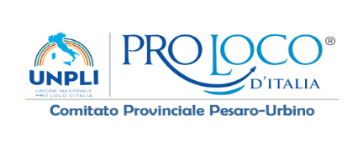 Eventi Pro Loco Unpli PU dal 27 Settembre al 03 Ottobre 2021URBANIALIBRI A MERENDA – Storie di terra Giovedì 30 Settembre ore 17:00Letture per bambini a cura della biblioteca comunale di Urbania. Presso la Biblioteca Comunale.info: FB Proloco Casteldurante – Tel. 0722 317211FRONTONE E MONTEMAGGIORE AL METAUROFacciamo sparire la sclerosi multipla dal 1 al 4 ottobre 2021Da venerdì 1 a domenica 4 ottobre in tutta Italia torna “La Mela di AISM” per raccogliere fondi a sostegno della ricerca scientifica. Info: ProLoco Frontone – Nuova PaginaInfo: Pro Loco Montemaggiore al Metauro – Cell. 333 999 0433CARPEGNA VIVI CARPEGNA IN MTB 03 Ottobre Un viaggio nel cuore del Montefeltro-Cicloraduno con percorsi segnalati per E-Bike e MTBIscrizioni e partenza in Piazza dei Conti a Carpegna dalle ore 7.30 alle 9.45. Per tutti pasta party finale nel centro turistico di Carpegna.PERCORSI: CORTO 20 km 800m D+ con 2 ristoro/LUNGO 38 km con un dislivello di 1300m D+ e 3 ristori.PREZZI: €15 per tutti i tesserati il giorno dell'evento/€12 on-line per tutti I tesserati.Info: Pro Loco Carpegna – Tel. 0722 77326SERRUNGARINAIL MESE DELLA PERA ANGELICA DAL 12 SETTEMBRE AL 10 OTTOBRE 2021I ristoranti del comune di Colli al Metauro che aderiranno all’iniziativa, proporranno piatti di loro creazione con ingrediente principale: LA PERA ANGELICA.  Info: FB Pro Loco di Serrungarina – cell. 334 7100697 / 328 5855531FANOEVENTI ESTIVI A FANO all’Arena BCC  L’Arena BCC di Fano propone un programma ricco di eventi, questa settimana:lunedì 27, martedì 28, mercoledì 29 e giovedì 30 Settembre cinema all’aperto ore 21.30Info: FB Pro Loco Fano – Web: Destinazione Fano – cell. 339 163 2206FERMIGNANOMARIA PROFETA – MOSTRA FOTOGRAFICA Dal 10 settembre 2021Inaugurazione della mostra fotografica in bicicletta-Presentazione “In bicicletta non mi sento mai sola” di Aras edizioni. Dal 10 settembre 2021 alle ore 18:00 presso la Sala Bramante in Via Martiri della Libertà 25Orari di apertura: venerdì, sabato, domenica dalle 10-12:30 e dalle 17-19:30Info: FB Pro-Loco Fermignano – Tel. 0722 330523GRADARA GRADARA – VISITA GUIDATA PER L’ITINERARIO “NEL CASTELLO DI PAOLO E FRANCESCA”Se vuoi trascorrere una giornata fuori dal comune partecipa anche tu a “Exclusive Tour” una visita completa guidata alla Rocca Demaniale e al borgo che saprà regalarti emozioni incredibili. Un itinerario unico e suggestivo che ti catapulterà in un’epoca passata, accompagnato dai versi del Sommo Poeta, Dante Alighieri. Gradara è una destinazione ricca di fascino, che richiede tempo per essere scoperta e vissuta: l’Exclusive Tour è la tua occasione per entrare velocemente in contatto con le realtà che hanno abitato il Borgo e la Rocca. Non perdere questa entusiasmante iniziativa e trascorri una giornata diversa, facendo un’esperienza speciale e divertente. Sorprendi i tuoi amici con la tua conoscenza delle storie di Gradara! Una guida esperta, ti accompagnerà nella magica storia di Paolo e Francesca, tra curiosità e leggende, visita delle stanze compreso piano nobile. Info: FB Gradara Pro Loco – Cell. 0541 964115 – 340 14 36 396Pro Loco Unpli events from 27 September to 03 October 2021URBANIASNACK BOOKS - Earth stories Thursday 30 September at 17:00Readings for children by the municipal library of Urbania. At the Municipal Library.info: FB Proloco Casteldurante – Tel. 0722 317211FRONTONE E MONTEMAGGIORE AL METAUROLet's make multiple sclerosis disappear from 1 to 4 October 2021From Friday 1st to Sunday 4th October “La Mela di AISM” returns throughout Italy to raise funds to support scientific research. Info: ProLoco Frontone – Nuova PaginaInfo: Pro Loco Montemaggiore al Metauro – Cell. 333 999 0433CARPEGNA LIVE CARPEGNA BY MTB 03 OctoberA journey into the heart of Montefeltro-Cicloraduno with marked routes for E-Bike and MTBRegistration and departure in Piazza dei Conti in Carpegna from 7.30 to 9.45. For all the final pasta party in the tourist center of Carpegna.ROUTES: SHORT 20 km 800m D + with 2 refreshments / LONG 38 km with an altitude difference of 1300m D + and 3 refreshments.PRICES: € 15 for all members on the day of the event / € 12 online for all members.Info: Pro Loco Carpegna – Tel. 0722 77326SERRUNGARINATHE MONTH OF THE ANGELIC PEAR FROM 12 SEPTEMBER TO 10 OCTOBER 2021The restaurants in the municipality of Colli al Metauro that will join the initiative will offer dishes of their own creation with the main ingredient: LA PERA ANGELICA.Info: FB Pro Loco di Serrungarina – cell. 334 7100697 / 328 5855531FANOSUMMER EVENTS IN FANO at the BCC ArenaThe BCC Arena in Fano offers a full program of events this week:Monday 27, Tuesday 28, Wednesday 29 and Thursday 30 September open-air cinema at 9.30 pmInfo: FB Pro Loco Fano – Web: Destinazione Fano – cell. 339 163 2206FERMIGNANOMARIA PROFETA - PHOTOGRAPHIC EXHIBITION From 10 September 2021Inauguration of the photographic exhibition on a bicycle-Presentation “By bicycle I never feel alone” by Aras edizioni. From 10 September 2021 at 18:00 at the Sala Bramante in Via Martiri della Libertà 25Opening hours: Friday, Saturday, Sunday from 10-12: 30 and from 17-19: 30Info: FB Pro-Loco Fermignano – Tel. 0722 330523GRADARA GRADARA - GUIDED TOUR FOR THE ITINERARY "IN THE CASTLE OF PAUL AND FRANCESCA"If you want to spend a day out of the ordinary, take part in the "Exclusive Tour", a complete guided tour of the Rocca Demaniale and the village that will give you incredible emotions. A unique and evocative itinerary that will catapult you into a bygone era, accompanied by the verses of the Supreme Poet, Dante Alighieri. Gradara is a destination full of charm, which takes time to be discovered and experienced: the Exclusive Tour is your opportunity to quickly get in touch with the realities that have inhabited the Borgo and the Rocca. Do not miss this exciting initiative and spend a different day, having a special and fun experience. Surprise your friends with your knowledge of the stories of Gradara! An expert guide will accompany you in the magical story of Paolo and Francesca, between curiosities and legends, visit the rooms including the main floor.Info: FB Gradara Pro Loco – Cell. 0541 964115 – 340 14 36 396UNPLI PRO LOCO Pesaro Urbinohttps://prolocopesarourbino.it/ - info@prolocopesarourbino.it – tel. 351 613 0032Fb: Unione Pro Loco Pesaro UrbinoInstagram: unplipesarourbinoTelegram: Pro Loco Pesaro Urbino